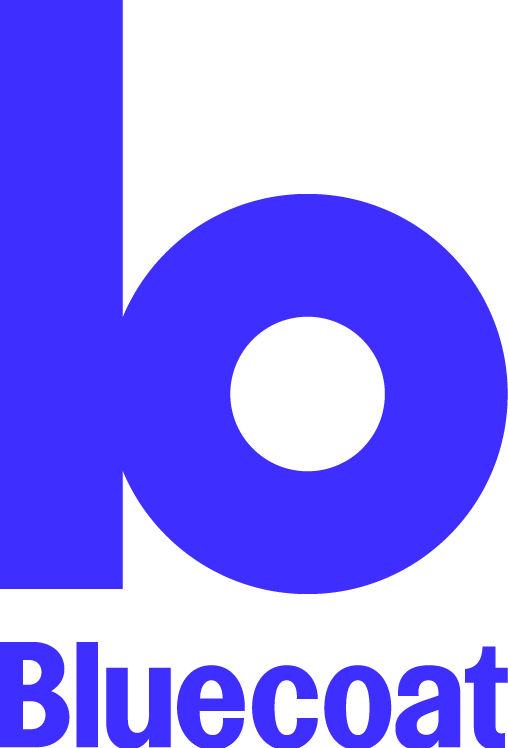 Use this section to tell us about yourself and why you think you are suited to this role. (Extend the boxes below to add more details if necessary, but no more than one additional A4 page please).What relevant skills, experience or knowledge from previous work, volunteering or your day to day life would enable you to do this job? 